ŽUPNIJSKA KARITAS ROVTE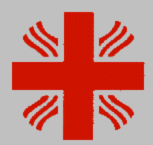 VABILO in PROŠNJAPrav lepo Vas vabimo na naš 20.  Dobrodelni koncert pod geslom »V SLUŽBI ČLOVEKOVEGA DOSTOJANSTVA«, ki bo v nedeljo 8. novembra 2015 ob 15. Uri v domu krajanov v Rovtah.Lepo Vas prosimo, če  vabilo  posredujete pri nedeljskih oznanilih ali farnem glasilu vašim faranom v Vaši župniji.Najlepša hvala in nasvidenje v Rovtah.Rovte 12. 10. 2015						            Župnijska Karitas RovteTajnik: Kavčič HieronimInfo:Kavčič Hieronim, tel. 040 522 140